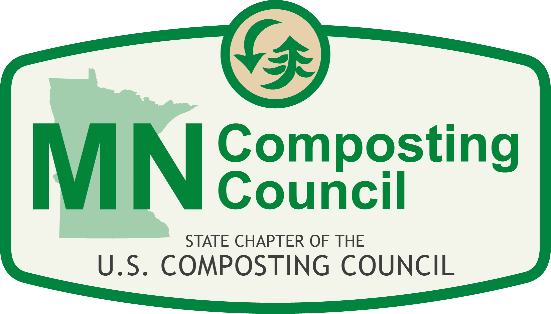 MNCC Yard Waste Compost SchoolWednesday August 16, 2017Hilton Garden Inn, Maple Grove6350 Vinewood LaneMaple Grove, MN 55311InstructorTimeDescriptionGinny Black, MNCC8:30 amWelcome, Course Objectives and IntroductionsTom Halbach U of MN Professor Emeritus8:55 amPre-test of Compost Knowledge and IssuesTom Halbach U of MN Professor Emeritus9:20 amHistory, Definitions and Composting Basics: Concepts to RememberTim Farnan, MPCA9:50 amMN rules and regulationsGinny Black, MNCC10:20 amBreakSusie Darley-Hill, WLSSD & MNCC10:35 amOrganic Materials Collection and EducationKayla Walsh, MPCA11:05 amFeedstock Characteristics & Recipe Development Katy Mutschler, MDA       Monika Chandler, MDA11:35 amComposting Weeds, EAB, and Gypsy Moth Infested MaterialsGinny Black, MNCC Chair12:05 pmLunchBrad Kiecker, Komptech12:45 pmSafety and EquipmentGinny Black, MNCC1:15 pmOdor ManagementKellie Kish & Ginny Black, MNCC1:45pmBeyond the rules: QAP Monitoring, Testing and BMP’sTo Be Announced2:15 pmRound Table: Your issues?Ginny Black, MNCC2:45 pmBreakPeter Kern, Kern Landscaping3:00 pmUsing compost: What is it good for?Tom Halbach U of MN Professor Emeritus3:30 pmQuestions and Review: Where do we need to go next?Ginny Black, MNCC3:45 pmAdjournAll Instructors3:45pmInstructors available for questions